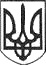 РЕШЕТИЛІВСЬКА МІСЬКА РАДАПОЛТАВСЬКОЇ ОБЛАСТІВИКОНАВЧИЙ КОМІТЕТРІШЕННЯКеруючись ст. 31 Закону України від 21.05.1997 № 280/97 „Про місцеве самоврядування в Україні” із змінами, ст.ст. 26, 27, 34, 37 Закону України вiд 17.02.2011 № 3038-VI „Про регулювання містобудівної діяльності” із змінами,  виконавчий комітет Решетилівської міської ради ВИРІШИВ:Затвердити проектно-кошторисну документацію: „Реконструкція Решетилівського міського клубу №1 за адресою: вул. Полтавська, 85,                 м. Решетилівка, Полтавська область”, зі зведеним кошторисним розрахунком вартості будівництва у поточних цінах станом на жовтень 2019 р. складає 8676,949 тис. грн., у тому числі:будівельні роботи — 6837,496 тис. грн.;інші витрати — 1839,453 тис. грн. Заступник міського голови                                                          Ю.С. ШинкарчукНіколаєнко 2 10 6211 жовтня 2019 року               № 172Про затвердження проектно-кошторисної документації „Реконструкція Решетилівського міського клубу №1 за адресою: вул. Полтавська, 85,                 м. Решетилівка, Полтавська область”